РЕСПУБЛИКА  КРЫМНИЖНЕГОРСКИЙ  СЕЛЬСКИЙ  СОВЕТР Е Ш Е Н И Е10-й сессии 2-го созыва«17» марта  2020 г.                                    № 37                                   пгт. НижнегорскийОб утверждении Порядка поощрения  муниципальной управленческой команды - администрации Нижнегорского сельского поселения Нижнегорского района Республики Крым в 2020 году.                В соответствии со статьей 139.1 Бюджетного кодекса Российской Федерации,  Федеральным  законом от 06 октября 2003 года   № 131-ФЗ «Об общих принципах организации местного самоуправления в Российской Федерации», Законом Республики Крым от 28 ноября 2014 года № 16- ЗРК/2014 «О межбюджетных отношениях в Республике Крым», Постановлением Совета министров  Республики Крым от 28.02.2020 года № 105, Уставом муниципального  образования  Нижнегорское сельское поселение Нижнегорского района Республики Крым  Нижнегорский сельский советРЕШИЛ:Утвердить Порядок поощрения в 2020 году муниципальной управленческой команды - администрации Нижнегорского сельского поселения Нижнегорского района Республики Крым  согласно приложению к настоящему решению.Настоящее решение обнародовать на информационных стендах Нижнегорского сельского поселения.Контроль  за исполнением настоящего решения оставляю за собой.Председатель Нижнегорскогосельского совета                                                                                                      С.В. Юрченко Приложение № 1к решению Нижнегорского сельского советаНижнегорского района Республики Крым    от 17.03.2020 года №37        Порядок поощрения в 2020 году муниципальной управленческой команды - администрации Нижнегорского сельского поселения  Нижнегорского района Республики Крым.        1. Настоящий порядок разработан в соответствии с постановлением Правительства Российской Федерации от 29 ноября 2019 года № 1537 «О поощрении субъектов Российской Федерации за достижение значений (уровней) показателей для оценки эффективности деятельности высших должностных лиц (руководителей высших исполнительных органов государственной власти) субъектов Российской Федерации и деятельности органов исполнительной власти субъектов Российской Федерации в 2019 году», Постановления Совета министров Республики Крым  от 28 февраля 2020 года № 105   « О вопросах предоставления и распределения иных межбюджетных трансфертов из бюджета Республики Крым бюджетам муниципальных образований Республики Крым на поощрение в 2020 году муниципальных управленческих команд Республики Крым» и определяет правила, условия и цели поощрения в 2020 году  муниципальной управленческой команды - администрации Нижнегорского сельского поселения Нижнегорского района Республики Крым, способствовавшей достижению значений (уровней) показателей для оценки эффективности деятельности высших должностных лиц ( руководителей высших исполнительных органов государственной власти) Республики Крым за 2018 год и 9 месяцев 2019 года.   2.Участниками муниципальной управленческой команды-администрации Нижнегорского сельского поселения Нижнегорского района Республики Крым являются  муниципальные служащие администрации Нижнегорского сельского поселения  Нижнегорского района Республики Крым и  лицо, замещающие муниципальную должность председателя Нижнегорского сельского совета – главы администрации Нижнегорского сельского поселения, деятельность которых способствовала достижению Республикой Крым значения (уровня) показателя эффективности деятельности «Уровень доверия к власти (Президенту Российской Федерации, высшим должностным лицам (руководителям высших исполнительных органов государственной власти) субъектов Российской Федерации)», утвержденного Указом Президента Российской Федерации от 25 апреля 2019 года № 193 «Об оценке эффективности деятельности высших должностных лиц (руководителей высших исполнительных органов государственной власти) субъектов Российской Федерации и деятельности органов исполнительной власти субъектов Российской Федерации».       3. В перечень участников муниципальной  управленческой  команды подлежат включению лица,  замещавшие по состоянию на 1 июля 2019 года  должности, указанные в пункте 2 настоящего Порядка,  и продолжающие замещать указанные  должности  на дату доведения лимитов бюджетных обязательств по средствам иных межбюджетных трансфертов.     4. Поощрение осуществляется в виде единовременной премии участников управленческой команды за счет средств бюджета Нижнегорского сельского поселения Нижнегорского района Республики Крым, источником финансового обеспечения которых является иной межбюджетный трансферт в 2020 году из бюджета Нижнегорского района Республики Крым.    5. Перечень участников управленческой команды – администрации Нижнегорского сельского поселения Нижнегорского района Республики Крым утверждается  распоряжением главы администрации Нижнегорского сельского поселения .   6.  Единовременная премия выплачивается участникам управленческой команды в равных частях на основании распоряжения главы администрации Нижнегорского сельского поселения, а лицу, замещающему муниципальную должность председателя Нижнегорского сельского совета- Главы администрации Нижнегорского сельского поселения- на основании решения Нижнегорского сельского совета.        7. Использование средств бюджета Нижнегорского сельского поселения  Нижнегорского района Республики Крым, источником финансового обеспечения которых является иной межбюджетный трансферт, осуществляется в соответствии с их целевой направленностью и отражается главным распорядителем средств  бюджета в составе месячной, квартальной и годовой отчетности по соответствующим разделам классификации расходов бюджета.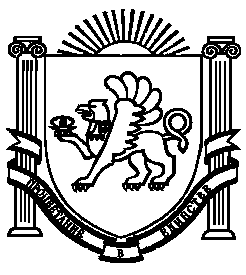 